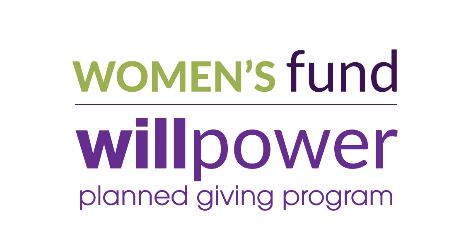 As an indication of my/our desire to provide a legacy of support to women and girls in the Fox Valley, I/we hereby inform the Women’s Fund for the Fox Valley Region, Inc. that I/we have made a provision for a gift in my/our estate plan. I/we understand that this commitment is revocable and can be modified by me/us at any time.Name(s):Address:Street AddressApartment/Unit #CityStateZIP CodeEmail:Phone 1: m   hPhone 2: m   h Yes, you may recognize me/us in donor lists and at events. Please list my/our name as follows:             I/We prefer to remain anonymous during our lifetimes, but you may recognize me/us after my/our gift matures.             I/We prefer to remain anonymous.Signature DateSignature DateBequest through Will or revocable trustPercentage of estate:%Specific amount          $The Women’s Fund is listed as a beneficiary of:Charitable TrustCharitable Gift AnnuityLife InsuranceIRARetirement planWith the understanding that values are subject to change, in today’s dollars, With the understanding that values are subject to change, in today’s dollars, I/we estimate the value of my/our gift to be approximately$ I/We understand that, by stating an amount, my/our estate is not legally bound by this statement and I/we may choose to add, subtract or revoke this bequest at any time, at my/our sole discretion.I/We understand that, by stating an amount, my/our estate is not legally bound by this statement and I/we may choose to add, subtract or revoke this bequest at any time, at my/our sole discretion.This gift is to be unrestricted and may be used where the need is greatest at the Women’s Fund.I/We wish to specify that this gift be used to support the following project(s) or purpose(s):Please contact me to discuss the opportunities listed above.